    桃園市進出口商業同業公會 函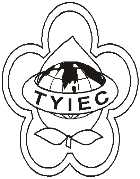          Taoyuan Importers & Exporters Chamber of Commerce桃園市桃園區中正路1249號5F之4           TEL:886-3-316-4346   886-3-325-3781   FAX:886-3-355-9651ie325@ms19.hinet.net     www.taoyuanproduct.org受 文 者：各相關會員 發文日期：中華民國111年4月12日發文字號：桃貿安字第111028號附    件：隨文主   旨：「111年度醫療器材技術人員訓練專班(第一期)」，課程簡章1份，請查照。說   明：     ㄧ、依據台灣生物產業協會111年4月11日生協字第111041101號函辦理。     二、該會將於5/13、5/20、5/27(每週五)，開設「111年度醫療            器材技術人員訓練專班(第一期)」，課程，共 18小時。       三、課程涵蓋主要內容包括：醫療器材QMS準則說明          與導入重點、醫療器材上市後管理要求、查驗登記          文件資料準備及程序管理、查驗登記送件實務、醫         療器材管理創新與國際化、台灣醫療器材法規綜         論、醫療器材違規案例分析等多元主題。     四、線上報名網址: https://forms.gle/b3oTYMQDPK72bj7o9         詳細課程資訊: https://bioedu.org.tw/course_detail_104        五、檢附課程簡章(如附件)及報名QR Code，請查照。                                                                                                                                理事長  莊 堯 安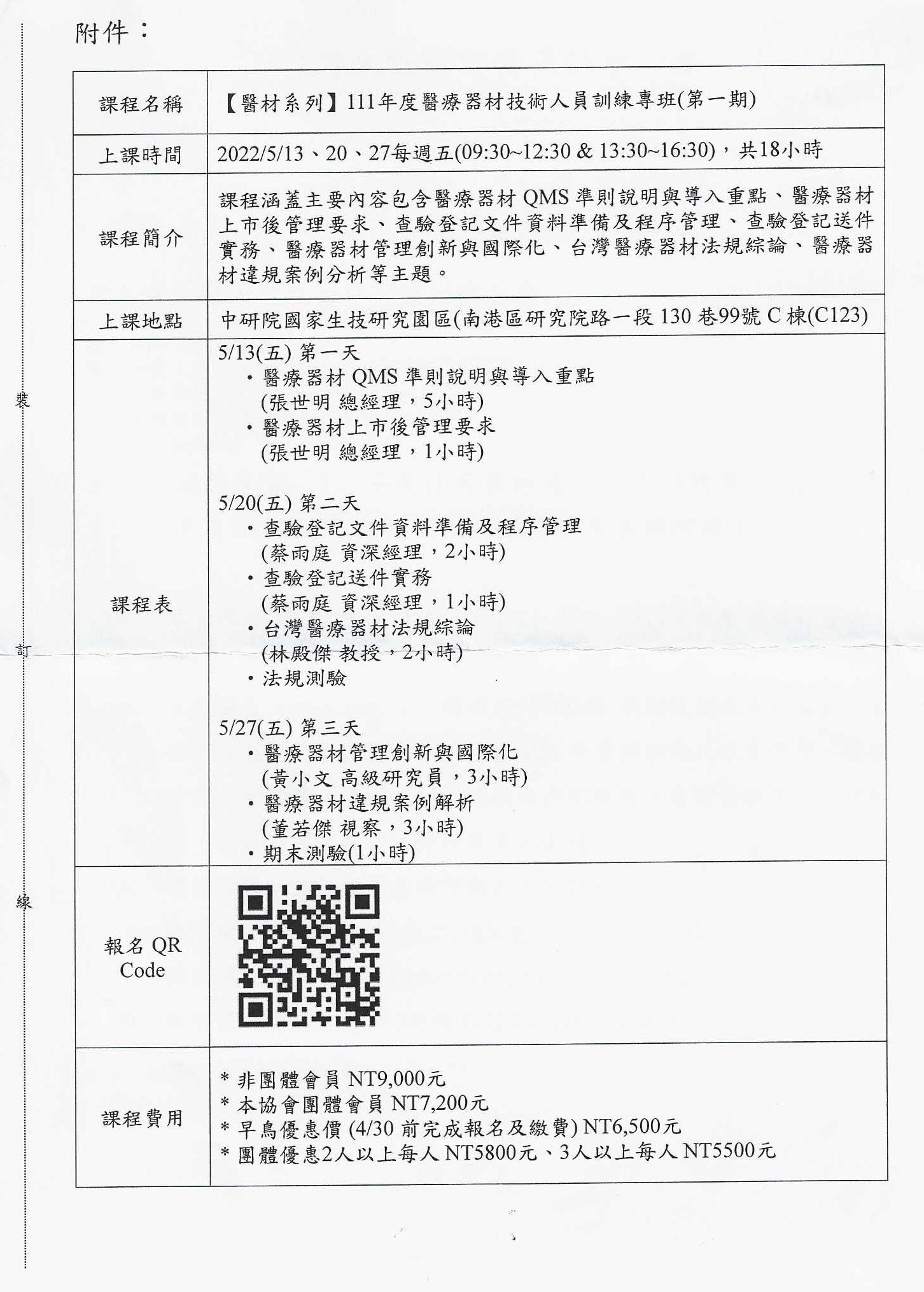 